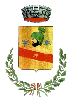  Modello di domandaAL RESPONSABILE P.T. POLITICHE SOCIALICOMUNE DI CAPODRISE (CE)SEDE Oggetto: Domanda di partecipazione all’avviso pubblico per l’individuazione di beneficiari partecipanti all’AVVISO PUBBLICO per l'individuazione dei beneficiari partecipanti alle DUE GITE PER ANZIANI E All’ EVENTO RICREATIVO FINANZIATO IN COMPARTECIPAZIONE DAL FONDO UNICO D’AMBITO ANNO 2022giusta determinazione R.G. n. 796 del 10-12-2022 (RS n. 214 del 02-12-2022)Il/la sottoscritto/a__________________________________________________________________Nato/a a _______________________________(Prov.____) il_____________________________Residente in______________(Prov.___) alla Via/Piazza_____________________________n.___Codice fiscale______________________________Telefono______________________________CHIEDEDi partecipare all’iniziativa LA MAGICA ETÀ DEL NATALEovvero TRE eventi completamente gratuiti, finanziati in compartecipazione dal fondo unico d’Ambito, anno 2022, a favore di 50 cittadini residenti nel nostro territorio, di età compresa tra i 60 anni e gli 85 anni, autosufficienti dal punto di vista psico-fisico (in caso di coppie è sufficiente che uno dei richiedenti sia in possesso del requisito di età precedentemente richiesto) DICHIARAdi essere a conoscenza di tutte le condizioni di partecipazione previste dall’Avviso Pubblico all’uopo previsto;_______________________________	_________________________________(Luogo e data)	(Firma del dichiarante)Allegati:Copia fronte/retro della carta d’identità in corso di validità del richiedente e del minore e/o minori;INFORMATIVA A TUTELA DELLA RISERVATEZZA DEI DATI PERSONALIAi sensi dell’art. 13 del d. lgs. n. 196/2003 si porta a conoscenza dei richiedenti che:i dati personali dell’interessato contenuti nella presente domanda saranno trattati per consentire l’espletamento della pratica amministrativa. I dati stessi verranno conservati negli archivi del Comune di Capodrise secondo le vigenti disposizioni in materia;il conferimento dei dati è necessario e, in caso di rifiuto, sarà impossibile istruire regolarmente la pratica con la conseguente esclusione dal beneficio;i dati saranno trattati esclusivamente da personale e da organi interni al  Comune di Capodrise con riferimento al procedimento amministrativo e potranno essere scambiati tra i predetti Enti o comunicati al Ministero delle Finanze, alla Guardia di Finanza e alle Amministrazioni certificanti per i controlli previsti dalla legge e dai regolamenti comunali;il richiedente, ai sensi dell’art. 7 del d. lgs. n. 196/2003, ha diritto di ottenere, a cura del titolare o del responsabile, senza ritardo, l'aggiornamento, la rettificazione ovvero, qualora vi abbia interesse, l'integrazione dei dati;il titolare del trattamento dei dati è il Comune di Capodrise, nonché il Responsabile del soggetto proponente.